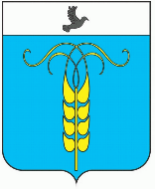 РАСПОРЯЖЕНИЕПРЕДСЕДАТЕЛЯ СОВЕТАГРАЧЕВСКОГО МУНИЦИПАЛЬНОГО ОКРУГАСТАВРОПОЛЬСКОГО КРАЯ08 июня 2021 года                     с. Грачевка                                               № 52-рОб утверждении порядка уведомления председателя Совета Грачевского муниципального округа Ставропольского края о фактах обращения с целью склонения муниципального служащего, замещающего должность муниципальной службы в Совете Грачевского муниципального округа Ставропольского края, к совершению коррупционных правонарушений и о назначении должностного лица, ответственного за профилактику коррупционных правонарушенийВ соответствии с требованиями Федерального закона от 25.12.2008 года №73-ФЗ «О противодействии коррупции»:Признать утратившим силу распоряжение № 17-р от 11.01.2021г. «Об утверждении порядка уведомления председателя Совета Грачевского муниципального округа Ставропольского края о фактах обращения с целью склонения муниципального служащего, замещающего должность муниципальной службы в Совете Грачевского муниципального округа Ставропольского края, к совершению коррупционных правонарушений и о назначении должностного лица, ответственного за профилактику коррупционных правонарушений».Утвердить Порядок уведомления председателя Совета Грачевского муниципального округа Ставропольского края о фактах обращения с целью склонения муниципального служащего, замещающего должность муниципальной службы в Совете Грачевского муниципального округа Ставропольского края, к совершению коррупционных правонарушений, согласно приложению 1.Назначить Пономаренко Галину Николаевну, главного специалиста-юрисконсульта Совета муниципального округа Ставропольского края, ответственным за профилактику коррупционных и иных правонарушений в Совете Грачевского муниципального округа Ставропольского края.Возложить на Пономаренко Галину Николаевну, главного специалиста-юрисконсульта Совета муниципального округа Ставропольского края, функции и полномочия в соответствии с требованиями Федерального закона от 25.12.2008 № 273-ФЗ «О противодействии коррупции» по профилактике коррупционных правонарушений.Пономаренко Галину Николаевну, главного специалиста-юрисконсульта Совета муниципального округа Ставропольского края ознакомить под роспись с настоящим приказом муниципальных служащих в Совете Грачевского муниципального округа Ставропольского края.Контроль за исполнением настоящего приказа оставляю за собой.Распоряжение вступает в силу со дня его подписания.Председатель Совета Грачевскогомуниципального округаСтавропольского края                                                                     С.Ф. СотниковС распоряжением ознакомлен (а):___________________________________________________________________________________________________________________________________________________________________________________________________________________________________________________________________________________________________________________________________________________________________________________________________________________________________________________________________________________________УТВЕРЖДЕНРаспоряжением председателя Совета Грачевского муниципального округа Ставропольского края от 11 января 2021г. № 17Порядокуведомления председателя Совета Грачевского муниципального округа Ставропольского края о фактах обращения с целью склонения муниципального служащего, замещающего должность муниципальной службы в Совете Грачевского муниципального округа Ставропольского края1. Настоящий Порядок устанавливает процедуру уведомления председателя Совета Грачевского муниципального округа Ставропольского края, к совершению коррупционных правонарушений, указанных в пункте 1 статьи 1 Федерального закона «О противодействии коррупции» (далее - Порядок, председатель, муниципальный служащий, уведомление, коррупционные правонарушения), перечень сведений, содержащихся в уведомлении, порядок организации проверки этих сведений и регистрации уведомления.2. Муниципальный служащий обязан уведомлять председателя письменно по форме, согласно приложению 1 к настоящему Порядку, обо всех случаях обращения к нему каких-либо лиц в целях склонения к совершению коррупционных правонарушений незамедлительно либо в течение суток с момента прибытия к месту прохождения муниципальной службы в случаях, если такое обращение имело место в выходные или праздничные дни, в период нахождения муниципального служащего в отпуске, командировке, вне места прохождения муниципальной службы по иным основаниям, установленным законодательством Российской Федерации и законодательством Ставропольского края, в период временной нетрудоспособности.3. Уведомление представляется муниципальными служащими, замещающими должности муниципальной службы в Совете Грачевского муниципального округа Ставропольского края (далее – Совет).4. О факте обращения в целях склонения муниципального служащего к совершению коррупционных правонарушений и представления уведомления муниципальный служащий в устной форме информирует председателя Совета.5. Уведомление должно содержать следующие сведения:1) дата и место составления уведомления;2) фамилия, имя, отчество муниципального служащего, составившего уведомление, замещаемая им должность.Если уведомление направляется муниципальным служащим, указанным в пункте 15 настоящего Порядка, дополнительно указывается фамилия, имя, отчество и должность муниципального служащего, которого склоняют к совершению коррупционных правонарушений;3) дата, время и место обращения в целях склонения муниципального служащего к совершению коррупционных правонарушений;4) сведения о лицах, обратившихся в целях склонения муниципального служащего к совершению коррупционных правонарушений (фамилия, имя, отчество, дата и место рождения, место работы (учебы), должность, место жительства (регистрации), номера телефонов, иные данные, известные муниципальному служащему);5) сведения о коррупционных правонарушениях, в целях склонения к совершению которых к муниципальному служащему поступило обращение (описание коррупционных правонарушений, обстоятельства, при которых имело место обращение в целях склонения муниципального служащего к совершению коррупционных правонарушений (телефонный разговор, личная встреча, почтовое отправление и т.д.);6) материалы, подтверждающие документально факт склонения муниципального служащего к совершению коррупционных правонарушений (в случае, если муниципальный служащий располагает ими);7) иные данные, касающиеся факта склонения муниципального служащего к совершению коррупционных правонарушений;8) сведения о действиях муниципального служащего в связи с поступившим к нему обращением в целях склонения его к совершению коррупционных правонарушений;9) информация об исполнении муниципальным служащим обязанности по уведомлению прокуратуры  Грачевского  района, правоохранительных органов об обращении к муниципальному служащему в целях склонения его к совершению коррупционных правонарушений;10) подпись и инициалы муниципального служащего, составившего уведомление.6. Уведомление направляется председателем в прокуратуру Грачевского района, правоохранительные органы, в соответствии с их компетенцией, в течение трех рабочих дней со дня его регистрации в журнале учета уведомлений о фактах обращения в целях склонения муниципального служащего к совершению коррупционных правонарушений.7. Уведомление подается должностному лицу, ответственному за профилактику коррупционных правонарушений в Совете.Представленное уведомление регистрируется в журнале регистрации
уведомлений о фактах обращения в целях склонения в Совете Грачевского муниципального округа Ставропольского края к совершению коррупционных правонарушений (далее - журнал регистрации), составленному по форме, согласно приложению 2 к настоящему Порядку.Листы журнала должны быть прошнурованы, пронумерованы и скреплены печатью Совета.8.В журнале регистрации указываются:- порядковый номер уведомления;- дата и время принятия уведомления;- фамилия и инициалы муниципального служащего, обратившегося с уведомлением;- краткое содержание уведомления;- фамилия и инициалы уполномоченного лица, принявшего уведомление;- подпись уполномоченного лица, принявшего уведомление.9. Регистрация уведомлений осуществляется уполномоченным лицом:- в день его поступления, если оно поступило по почте;- незамедлительно, в присутствии муниципального служащего, если уведомление представлено им лично.10. Уполномоченное лицо несет персональную ответственность за соблюдение конфиденциальности полученных сведений в соответствии с законодательством Российской Федерации.11. О поступившем уведомлении уполномоченное лицо информирует
Совета в день его регистрации.12. Информация, содержащаяся в уведомлении, является служебной информацией ограниченного распространения.Приложение 1к Порядку уведомления председателя Совета Грачевского муниципального округа Ставропольского края о фактах обращения с целью склонения муниципального служащего, замещающего должность  муниципальной службы в Совете Грачевского муниципального округа Ставропольского краяФОРМАУВЕДОМЛЕНИЕо фактах обращения в целях склонения муниципального служащего,замещающего должность муниципальной службы в Совете Грачевского муниципального округа Ставропольского края, к совершению коррупционных правонарушений«___» ________________ г.                                   _____________________             (дата составления)                                                                                        (место составления)  В  соответствии  со статьей 9 Федерального закона от 25 декабря 2008 г.№ 273-ФЗ "О противодействии коррупции» я, _________________________________________________________________________________________  (фамилия, имя, отчество муниципального служащего, замещающего должность муниципальной службы,
______________________________________________________________,составившего уведомление)замещающий должность ____________________________________________
(наименование замещаемой должности с указанием__________________________________________________________________наименования органа администрации)настоящим  уведомляю  об  обращении  ко  мне в целях склонения к совершению коррупционных правонарушений, а именно:    1.  Дата,  время  и  место  обращения  в целях склонения муниципальногослужащего к совершению коррупционных правонарушений:___________________________________________________________________________________________________________________________________________________________________________________________________.    2.  Сведения  о  лицах,  обратившихся  в целях склонения муниципальногослужащего к совершению коррупционных правонарушений:__________________________________________________________________(фамилия, имя, отчество, дата и место рождения,_______________________________________________________________
__________________________________________________________________ место работы (учебы), должность, место жительства (регистрации),____________________________________________________________________________________________________________________________________ номера телефонов, иные данные, известные муниципальному служащему)    3.  Сведения  о  коррупционных  правонарушениях,  в  целях  склонения ксовершению которых к муниципальному служащему поступило обращение:__________________________________________________________________(описание коррупционных правонарушений, обстоятельства, при которых__________________________________________________________________имело место обращение в целях склонения муниципального служащего__________________________________________________________________к совершению коррупционных правонарушений__________________________________________________________________.(телефонный разговор, личная встреча, почтовое отправление и т.д.)    4.  Сведения о действиях муниципального служащего в связи с поступившим к  нему  обращением  в  целях  склонения  его  к  совершению  коррупционных правонарушений:____________________________________________________________________________________________________________________________________________________________________________________________________________________________________________________________________________________________________________________________________________________________________________________________________________________________________________________________________    5.  Информация  об  исполнении  муниципальным  служащим  обязанности по уведомлению прокуратуры Грачевского района, правоохранительных органов об  обращении к муниципальному служащему в целях склонения его к совершению коррупционных правонарушений:________________________________________________________________________________________________________________________________________________________________________________________________________________________________________________________________________.«___» _______________ 20__ г.__________________________________________________________________(подпись и инициалы муниципального служащего)Настоящее  уведомление  зарегистрировано  в журнале учета уведомлений о фактах обращения в целях склонения муниципального служащего к совершению коррупционных правонарушений:"___" ______________ 20__ г. Регистрационный номер _______________________________________________________________________________________________________(фамилия, имя, отчество и подпись лица, принявшего уведомление)______________________________Приложение 2к Порядку уведомления председателя Совета Грачевского муниципального округа Ставропольского края о фактах обращения с целью склонения муниципального служащего, замещающего должность муниципальной службы в Совете Грачевского муниципального округа Ставропольского краяФОРМАЖУРНАЛучета уведомлений о фактах обращения в целях склонениямуниципального служащего к совершению коррупционныхправонарушений__________________________________N п/пДата подачи уведомленияДата поступления уведомления в СоветФамилия, имя, отчество муниципального служащего, представившего уведомлениеНаименование замещаемой должности муниципальной службыПримечание1234561.2.…